PODKLAD PRO NOVINÁŘEKompenzace podnikatelům v NěmeckuDvěma základními pilíři podpory pro firmy jsou:Překlenovací pomoc fáze II (09–12/2020, připravuje se fáze III pro 01–06/2021)Listopadová pomoc (Novemberhilfe)Překlenovací pomoc fáze II (Überbrückungshilfe II)Žádost se podává přes třetí osobu (der prüfende Dritte), kterou je daňový poradce, účetní poradce či právní kancelář na úrovni jednotlivých spolkových zemí.Pro koho je pomoc určena:Pro firmy všech velikostí, vč. živnostníků, splňující alespoň jedno z těchto kritérií:Výpadek obratu nejméně 50 % ve dvou po sobě jdoucích měsících v období duben-srpen 2020 oproti stejnému období minulého roku.Výpadek obratu nejméně 30 % v průměru za měsíce duben-srpen 2020 oproti stejnému období minulého roku.Podniky, které byly založené před 1. 4. 2019 a kvůli silným sezónním výkyvům dosáhly v období duben–srpen 2019 méně než 15 % ročního obratu roku 2019, jsou splnění výše uvedených podmínek zproštěny.Žádat nemohou:Firmy, které nejsou přihlášeny u finančního úřadu.Firmy, které nemají v Německu sídlo.Firmy, které měly problémy s hospodařením už před 31.12.2019.Firmy, jejichž roční obrat přesahuje 750 mil. EURSvobodná povolání a živnostníci, kteří mají tuto činnost jako vedlejší příjem.Podporu nemohou čerpat firmy, které mají dle své velikosti přístup k hospodářskému stabilizačnímu fondu, tedy firmy, které měly za poslední 2 roky bilanční sumu větší než 43 mil. EUR a/nebo tržby větší než 50 mil. EUR a/nebo více než 249 zaměstnanců (splňující alespoň 2 z těchto kritérií).Jaká je výše podpory:Žádost v současné fázi II může být podána pro max. 4 měsíce (září, říjen, listopad a prosinec 2020). Výše podpory se stanoví podle očekávaného výpadku obratu pro tyto měsíce ve srovnání se stejnými měsíci v loňském roce. Je odstupňována takto:90 % uznatelných fixních nákladů při výpadku obratu vyšším než 70%60 % uznatelných fixních nákladů při výpadku obratu mezi 50 a 70%40 % uznatelných fixních nákladů při výpadku obratu mezi 30 a 50%Pro firmy založené mezi 1. 9. 2019 a 31.10. 2019 se připočítávají pro srovnání i měsíce listopad 2019 až únor 2020 pro srovnání.Maximální výše podpory je 50.000 EUR za měsíc. Odměna podnikatele není uznatelným nákladem.Osobní náklady, které nejsou pokryty kurzarbeitem, jsou zohledněny paušálem ve výši 20 % fixních nákladů.Žádosti se mohou podávat nejpozději do 31. ledna 2021.Listopadová pomoc (Novemberhilfe) – až 15 mld. EURŽádost se také podává přes třetí osobu (der prüfende Dritte), kterou je daňový poradce, účetní poradce či právní kancelář na úrovni jednotlivých spolkových zemí, a to on-line. Živnostníci mohou podávat žádosti on-line i bez třetí osoby, a to do výše 5.000 EUR.Pro koho je pomoc určena:Pro podniky všech velikostí, vč. živnostníků, spolků apod., které splňují tato kritéria:Přímé zasažení: podniky a živnostníci, kteří museli svůj provoz uzavřít na základě rozhodnutí spolkové vlády z 28. října 2020.Nepřímé zasažení: podniky a živnostníci, kteří prokazatelně a pravidelně dosahují v důsledku výše uvedeného opatření nejméně 80 % obratu s přímo zasaženými podniky a živnostníky.Zasažení přes třetí osoby: podniky a živnostníci, jejichž obrat je nejméně z 80% zasažen výpadkem dodávek a služeb firem a živnostníků přímo zasažených opatřením.Žádat nemohou:Firmy, které nejsou přihlášeny u finančního úřadu.Firmy, které nemají v Německu sídlo.Firmy, které měly problémy s hospodařením už před 31. 12. 2019.Firmy, které byly založeny až po 30. 9. 2020.Firmy, které dlouhodobě uzavřely provoz před 31. 10. 2020.Svobodná povolání a živnostníci, kteří mají tuto činnost jako vedlejší příjem.Jaká je výše podpory:Aby se zasaženým podnikům a živnostníkům pomohlo jednoduše a nebyrokraticky, Novemberhilfe je vyplácena jako jednorázový paušál. Aby pomoc byla i rychlá, poskytne se dvoufázově, tedy záloha až 50 % celkové výše žádosti, max. však 10.000 EUR na jednu žádost, následně zbytek.Výše podpory je 75 % srovnávacího obratu a bude počítána podle jednotlivých dní tak, jak byl podnik zasažen (přímo, nepřímo, přes třetí). Srovnávací období je čistý obrat v listopadu 2019.Jsou k dispozici příklady pro jednotlivé situace.Žádosti se mohou podávat od 25. listopadu 2020, do konce listopadu začnou i výplaty záloh na podporu.Miroslav Diro 
Tiskový mluvčí a vedoucí Tiskového oddělení
Hospodářská komora České republiky
M: +420 724 613 088diro@komora.cz • www.komora.cz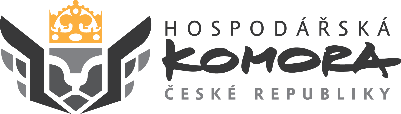 